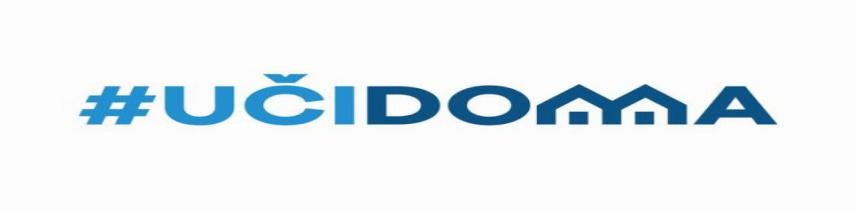 SEDMIČNI PLAN RADA PO PREDMETIMA ZA PERIOD 11.05.2020. – 15.05.2020.RAZRED I PREDMET: VI Matematika    NASTAVNIK/CI:  Jasna Polović i Lidija MarojevićRAZRED I PREDMET: VI Matematika    NASTAVNIK/CI:  Jasna Polović i Lidija MarojevićRAZRED I PREDMET: VI Matematika    NASTAVNIK/CI:  Jasna Polović i Lidija MarojevićRAZRED I PREDMET: VI Matematika    NASTAVNIK/CI:  Jasna Polović i Lidija MarojevićRAZRED I PREDMET: VI Matematika    NASTAVNIK/CI:  Jasna Polović i Lidija MarojevićDANISHODIAKTIVNOSTISADRŽAJ/POJMOVINAČIN KOMUNIKACIJEPONEDJELJAK11.05.2020.Korišćenje jedinica za mjerenje zapremine i navođenje primjera iz svakodnevnog života kada se te jedinice koristeObjašnjavanje pojma zapremineUpoređivanje zapremine dva ili više tijelaIzračunavanje zapremine kockeZavisnost zapremine kocke od dužine njenih ivicaRješavanje zadataka koji svoju primjenu nalaze u praktičnom životuGledanje video snimakaPraćenje lekcije iz udžbenikaIzrada urađenih primjeraSamostalna izrada zadatakaZapremina kockeViber grupeGoogle classroomE platforma sa sajta školeUTORAK12.05.2020.Izračunavanje zapremine kvadraZavisnost zapremine kvadra od dužine njegovih ivicaRješavanje zadataka koji svoju primjenu nalaze u praktičnom životuGledanje video snimakaPraćenje lekcije iz udžbenikaIzrada urađenih primjeraSamostalna izrada zadatakaZapremina kvadraViber grupeGoogle classroomE platforma sa sajta školeSRIJEDA13.05.2020.ČETVRTAK14.05.2020.Definisanje, prepoznavanje i crtanje osnosimetričnih skupova tačaka i određivanje njihove ose simetrijeDefinisanje, prepoznavanje i crtanje centralnosimetričnih skupova tačaka i određivanje njihovog centra simetrijeGledanje video snimakaPraćenje lekcije iz udžbenikaIzrada urađenih primjeraSamostalna izrada zadatakaOsna i centralna simetrijaViber grupeGoogle classroomE platforma sa sajta školePETAK15.05.2020.DAN ŠKOLEDAN ŠKOLEDAN ŠKOLEDAN ŠKOLEPOVRATNA INFORMACIJA U TOKU SEDMICE